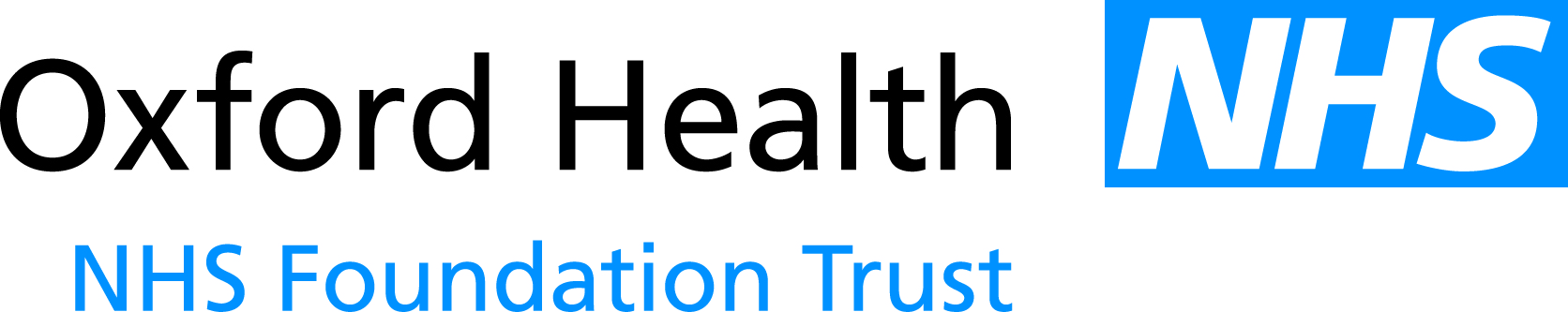 REGISTER OF DIRECTORS’ INTERESTSApril 2016DECLARATION OF INTERESTSDate: 24 October 2014Date: 25 March 2015Date: 08 December 2015Date: 24 February 2016Date: 31 October 2012Date: 07 December 2015Date: 31 October 2012Date: 31 October 2012Date: 17 March 2016Date: 23 February 2016Date: 29 April 2015Date: 31 October 2012Date: 23 February 2016Date: 31 October 2012NAMEPOSITIONINTERESTS DECLAREDJohn AllisonNon-Executive DirectorNo interests to declareNAMEPOSITIONINTERESTS DECLAREDRos AlsteadDirector of Nursing and Clinical StandardsTrustee of Young Dementia Homes UK (registered charity)NAMEPOSITIONINTERESTS DECLAREDJonathan AsbridgeNon-Executive DirectorHead of Risk, Health Care at Home Ltd (paid a salary)President of the European Society for Person Centred Care (not remunerated)Consultant to the Gibraltar Health Authority (remunerated)NAMEPOSITIONINTERESTS DECLAREDStuart BellChief ExecutiveChair – Picker Institute LtdHonorary Fellow – King’s College LondonHonorary Fellow – Royal College of Psychiatrists Member – OSCHR (Office for Strategic Coordination of Health Research)Wife is Magistrate, Northampton BenchNAMEPOSITIONINTERESTS DECLAREDMike BellamyNon-Executive DirectorNon-Executive Board member of the University of West LondonNAMEPOSITIONINTERESTS DECLAREDAlyson CoatesNon-Executive DirectorGovernor and Chair of Finance and Investment Committee – Oxford Brookes UniversityGovernor – Dr Challoner’s High SchoolNAMEPOSITIONINTERESTS DECLAREDSue DopsonNon-Executive DirectorRhodes Trust Professor of Organisational Behaviour, Said Business School, University of OxfordPrincipal Investigator on Research Project – NIHR SDO Research Project 08/1808/242, Hosted by Said Business School, University of OxfordConsultancy for Research Advice, Imperial College LondonConsultancy for Research Advice, Nottinghamshire Healthcare NHS TrustUniversities Superannuation Scheme (pension)Director, Sue Dopson Ltd, Personal Service CompanyNAMEPOSITIONINTERESTS DECLAREDAnne GrocockNon-Executive DirectorChairman of the Nuffield Oxford Hospitals Fund (a charitable trust whose aims are to raise the standard of service of the local hospitals in order to assist the development and carrying on of the Oxford University Medical School)Member of the General Optical Council Standards Committee.NAMEPOSITIONINTERESTS DECLAREDMark HancockMedical DirectorNo interests to declareNAMEPOSITIONINTERESTS DECLAREDDominic HardistyChief Operating Officer (commenced 22 February 2016)Wife is self-employed bid manager whose work includes writing bids for NHS and social care contract tenders for a variety of NHS, third sector and private sector providers.  NAMEPOSITIONINTERESTS DECLAREDMartin HowellChairGovernor – Oxford Brookes UniversityGovernor – Oxford University Hospitals NHS FTWife employed by Optum Health – (Optum Health provide employee assistance programmes to organisations, including some NHS trusts but not Oxford Health NHS FT)NAMEPOSITIONINTERESTS DECLAREDMike McEnaneyDirector of FinanceNo interests to declareNAMEPOSITIONINTERESTS DECLAREDKerry RogersDirector of Corporate Affairs & Company SecretaryNo interests to declareNAMEPOSITIONINTERESTS DECLAREDLyn WilliamsNon-Executive DirectorNo interests to declare